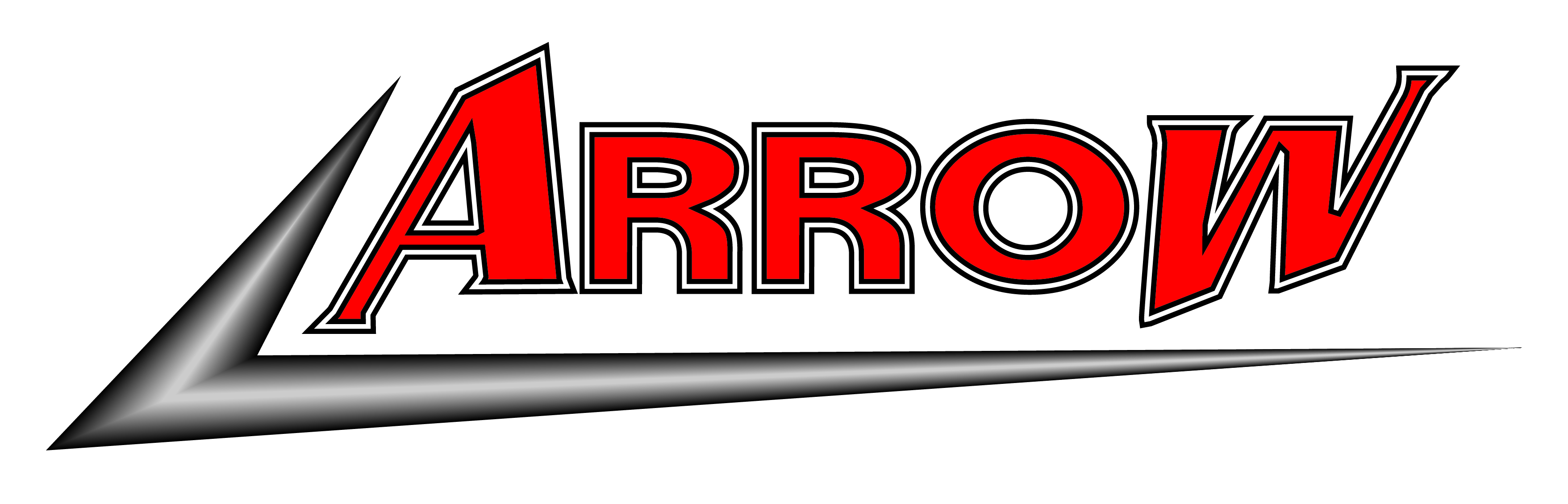 Order Form for ShimsTOYOTA 2RZ 3VZ 2C (34 mm diameter)FAX: +61 8 92449122		EMAIL: arrowblocks@gmail.comSizeQTYSizeQTDSizeQTD2.20mm2.65mm3.10mm2.25mm2.70mm3.15mm2.30mm2.75mm3.20mm2.35mm2.80mm3.25mm2.40mm2.85mm3.30mm2.45mm2.90mm2.50mm2.95mm2.55mm3.00mm2.60mm3.05mm